ΠΡΟΣ: Οικονομική ΕπιτροπήΕΙΣΗΓΗΣΗΘΕΜΑ: Έγκριση ή μη δαπανών έκδοσης βιβλίου που δημιουργήθηκε από τον κύκλο Σεμιναρίων Δημιουργικής Γραφής και εξειδίκευση της εγγεγραμμένης πίστωσης.Ο Δήμος Η.Π. Νάουσας και το Αυτοτελές Τμήμα Κοινωνικής Προστασίας, Παιδείας και Πολιτισμού,  διοργάνωσε για τέταρτη συνεχόμενη χρονιά Σεμινάρια Δημιουργικής Γραφής. Τα σεμινάρια απευθύνονται σε όλους τους πολίτες του Δήμου (ενήλικες και εφήβους) και ο σκοπός τους είναι η ανάπτυξη της επικοινωνιακής ικανότητας, της δημιουργίας κλίματος συντροφικότητας και δημιουργικότητας μεταξύ των εκπαιδευόμενων, η γλωσσική καλλιέργεια κ.α.Μετά λοιπόν την ολοκλήρωση του κύκλου σεμιναρίων 2019-2020 ,η Δήμος Η.Π. Νάουσας προτίθεται να εκδώσει ένα βιβλίο με τα διηγήματα που προέκυψαν. Όλα τα διηγήματα έχουν ως θέμα τους, ιστορίες που διαδραματίζονται στην Νάουσα και μέσα από περιγραφές αναδεικνύουν τοποθεσίες , μνημεία, αρχαιολογικούς χώρους, έτσι ώστε ο αναγνώστης να σχηματίσει μια εικόνα από την πόλη και να τον παρακινήσει να την επισκεφθεί.Έχοντας υπόψη:Σύμφωνα με την περίπτ.ε' της παρ. 1 του άρθρου 58 του ν. 3852/2010 όπως αντικαταστάθηκε με την παρ.1 του άρθρου 203 του Ν.4555/18 και τροποποιήθηκε με την παρ.1 του άρθρου 14 του Ν.4625/19:«Ο Δήμαρχος:[...] «ε) Αποφασίζει για την έγκριση των δαπανών και τη διάθεση όλων των εγγεγραμμένων στον προϋπολογισμό πιστώσεων, συμπεριλαμβανομένων των πιστώσεων που εγγράφονται σε αυτόν με αναμόρφωση, με την έκδοση της σχετικής απόφασης ανάληψης υποχρέωσης. Για την άσκηση της αρμοδιότητας αυτής δεν απαιτείται προηγούμενη απόφαση συλλογικού οργάνου, εκτός αν αυτή είναι απαραίτητη, προκειμένου να επιτευχθεί η απαιτούμενη εξειδίκευση της πίστωσης. Στην τελευταία αυτή περίπτωση, πριν από την απόφαση του δημάρχου, προηγείται απόφαση της οικονομικής επιτροπής για μέρος ή το σύνολο των πιστώσεων που χρήζουν εξειδίκευσης. Εξειδικευμένη θεωρείται η πίστωση, όταν κατονομάζεται ρητά η συγκεκριμένη δαπάνη για την οποία προορίζεται και προσδιορίζεται στο αναλυτικότερο δυνατό επίπεδο κωδικοποίησης του προϋπολογισμού."Σύμφωνα με την παρ.2 του άρθρου 203 του Ν.4555/18:"2. Όπου στις διατάξεις της παραγράφου 2 του άρθρου 140, της παραγράφου 3 του άρθρου 158 και του άρθρου 202 του ν. 3463/2006, καθώς και των άρθρων 70 παράγραφος 3 του άρθρου 94 και παρ. 4 περίπτωση 30 του ν. 3852/2010 ή σε άλλες διατάξεις της ισχύουσας νομοθεσίας ορίζεται το δημοτικό συμβούλιο ως όργανο αρμόδιο για την έγκριση της δαπάνης και τη διάθεση της πίστωσης, νοείται εφεξής ο δήμαρχος, με την επιφύλαξη των διατάξεων της παραγράφου 1 του άρθρου αυτού.»Λόγω του ότι η εγγεγραμμένη πίστωση στον Προϋπολογισμό του Δήμου για τον  Κ.Α. 02.15.6615 (Εκτυπώσεις, εκδόσεις, βιβλιοδετήσεις)  είναι γενική, παρίσταται η ανάγκη εξειδίκευσής της για τη έκδοση βιβλίου που δημιουργήθηκε από τον κύκλο Σεμιναρίων Δημιουργικής ΓραφήςΟ αναλυτικός προϋπολογισμός των επετειακού εκδηλώσεων περιγράφεται παρακάτω ως εξής:Λαμβάνοντας υπόψη τα παρακάτω:α) το άρθρο 203 του Ν.4555/18β) την περίπτ. ε της παρ.1 του άρθρου 58 του Ν.3852/10 όπως αντικαταστάθηκε από την παρ.1 του άρθρου 203 του Ν.4555/18 και τροποποιήθηκε με την παρ.1 του άρθρου 14 του Ν.4625/19γ) την 51/2020 απόφαση του Δημοτικού Συμβουλίου με την οποία εγκρίθηκε ο  προϋπολογισμός εξόδων έτους 2020 και την υπ’ αριθμ. 2224/14-4-2020 απόφαση του Συντονιστή Αποκεντρωμένης Διοίκησης Μακεδονίας – Θράκης για την επικύρωσή του και την 67/2020 Απόφαση του Δημοτικού Συμβουλίου Νάουσας με την οποία εγκρίθηκε η 1η Αναμόρφωση Προϋπολογισμού έτους 2020 & την 142/2020 Απόφαση του Δημοτικού Συμβουλίου Νάουσας με την οποία εγκρίθηκε η 7η Αναμόρφωση Προϋπολογισμού έτους 2020.δ)την εγγεγραμμένη πίστωση Κ.Α. 02.15.6615 (Εκτυπώσεις, εκδόσεις, βιβλιοδετήσεις)Καλείται η Οικονομική Επιτροπή να αποφασίσει: Την έγκριση της δαπάνης και εξειδίκευση της πίστωσης ποσού 700,00 ευρώ σε βάρος του Κ.Α. 02.15.6615 (Εκτυπώσεις, εκδόσεις, βιβλιοδετήσεις) για τη έκδοση βιβλίου που δημιουργήθηκε από τον κύκλο Σεμιναρίων Δημιουργικής ΓραφήςΗ συνολική δαπάνη ανέρχεται στο ποσό των  700,00 ευρώ (με Φ.Π.Α.) σε βάρος του Κ.Α. 02.15.6615 (Εκτυπώσεις, εκδόσεις, βιβλιοδετήσεις)ΕΛΛΗΝΙΚΗ ΔΗΜΟΚΡΑΤΙΑΝΟΜΟΣ ΗΜΑΘΙΑΣΔΗΜΟΣ ΗΡΩΙΚΗΣ ΠΟΛΕΩΣ ΝΑΟΥΣΑΣΑΥΤΟΤΕΛΕΣ ΤΜΗΜΑ ΚΟΙΝ. ΠΡΟΣΤΑΣΙΑΣ,ΠΑΙΔΕΙΑΣ & ΠΟΛΙΤΙΣΜΟΥΔ/νση: Πλ. Δημαρχίας  30,  592 00, ΝΑΟΥΣΑΤηλ. 23323 50300, Fax: 23320 24260www.naoussa.gr, E-mail: info@naoussa.gr                               Νάουσα  28/08/2020                               Αρ. πρωτ.:  13215ΠΡΟΫΠΟΛΟΓΙΣΜΟΣ – ΔΑΠΑΝΕΣ ΕΚΔΟΣΗΣΠΡΟΫΠΟΛΟΓΙΣΜΟΣ – ΔΑΠΑΝΕΣ ΕΚΔΟΣΗΣΣΥΝΟΛΟ ΜΕ ΦΠΑ1ΕΠΙΜΕΛΕΙΑ ΚΕΙΜΕΝΩΝ2ΣΕΛΙΔΟΠΟΙΗΣΗ ΤΟΥ ΒΙΒΛΙΟΥ ΣΕ ΔΙΑΣΤΑΣΕΙΣ 14 Χ 21 3ΣΧΕΔΙΑΣΜΟΣ ΜΑΚΕΤΑΣ ΕΓΧΡΩΜΟΥ ΕΞΩΦΥΛΛΟΥ /ΟΠΙΣΘΟΦΥΛΛΟΥ4ΕΚΤΥΠΩΣΗ  120 ΑΝΤΙΤΥΠΩΝ ΤΟΥ ΕΡΓΟΥΓΕΝΙΚΟ ΣΥΝΟΛΟΓΕΝΙΚΟ ΣΥΝΟΛΟ700,00€ΓΙΑ ΥΠΑΡΞΗ ΤΗΣ ΠΙΣΤΩΣΗΣΟ ΠΡΟΪΣΤΑΜΕΝΟΣΟΙΚΟΝΟΜΙΚΟΥ ΤΜΗΜΑΤΟΣΒΑΣΙΛΕΙΟΣ ΝΙΚΑΣΟ ΠΡΟΪΣΤΑΜΕΝΟΣΑΥΤΟΤΕΛΟΥΣ ΤΜΗΜΑΤΟΣ ΚΟΙΝΩΝΙΚΗΣ ΠΡΟΣΤΑΣΙΑΣ ΠΑΙΔΕΙΑΣ ΚΑΙ ΠΟΛΙΤΙΣΜΟΥΑΛΕΞΑΝΔΡΟΣ ΧΑΡΙΖΟΠΟΥΛΟΣΗ ΑΝΤΙΔΗΜΑΡΧΟΣ ΠΟΛΙΤΙΣΜΟΥ& ΤΟΥΡΙΣΜΟΥ ΔΗΜΟΥ ΝΑΟΥΣΑΣΘΕΟΔΩΡΑ ΜΠΑΛΤΑΤΖΙΔΟΥ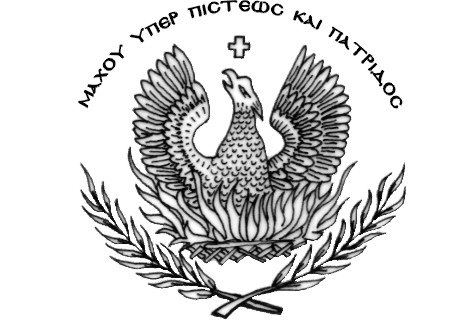 